ที่  มท ๐๘16.3/						        กรมส่งเสริมการปกครองท้องถิ่น								        ถนนนครราชสีมา กทม. ๑๐๓๐๐							ตุลาคม 2564เรื่อง 	ขอส่งประกาศกระทรวงศึกษาธิการ เรื่อง ยกเลิกการใช้ผลการทดสอบทางการศึกษาระดับชาติขั้นพื้นฐาน	เป็นองค์ประกอบหนึ่งในการตัดสินผลการเรียนของผู้เรียนที่จบการศึกษาตามหลักสูตรแกนกลางการศึกษา	ขั้นพื้นฐาน พุทธศักราช 2551เรียน	ผู้ว่าราชการจังหวัด ทุกจังหวัดสิ่งที่ส่งมาด้วย	สำเนาประกาศกระทรวงศึกษาธิการ เรื่อง ยกเลิกการใช้ผลการทดสอบทางการศึกษาระดับชาติขั้นพื้นฐาน		เป็นองค์ประกอบหนึ่งในการตัดสินผลการเรียนของผู้เรียนที่จบการศึกษาตามหลักสูตรแกนกลาง		การศึกษาขั้นพื้นฐาน พุทธศักราช 2551 ลงวันที่ 15 กันยายน 2564              จำนวน  1 ฉบับด้วยสำนักงานคณะกรรมการการศึกษาขั้นพื้นฐานได้แจ้งประกาศกระทรวงศึกษาธิการ
เรื่อง ยกเลิกการใช้ผลการทดสอบทางการศึกษาระดับชาติขั้นพื้นฐานเป็นองค์ประกอบหนึ่งในการตัดสิน
ผลการเรียนของผู้เรียนที่จบการศึกษาตามหลักสูตรแกนกลางการศึกษาขั้นพื้นฐาน พุทธศักราช 2551 ลงวันที่ 15 กันยายน 2564 ซึ่งในประกาศดังกล่าวให้ยกเลิกประกาศกระทรวงศึกษาธิการ เรื่อง สัดส่วนการใช้ผล
การทดสอบทางการศึกษาระดับชาติขั้นพื้นฐานเป็นองค์ประกอบหนึ่งในการตัดสินผลการเรียนของผู้เรียน
ที่จบการศึกษาตามหลักสูตรแกนกลางการศึกษาขั้นพื้นฐาน พุทธศักราช 2551 ลงวันที่ 29 มกราคม 2559 และประกาศกระทรวงศึกษาธิการ เรื่อง นโยบายการใช้ผลการทดสอบทางการศึกษาระดับชาติขั้นพื้นฐาน
เป็นองค์ประกอบหนึ่งในการตัดสินผลการเรียนของผู้เรียนที่จบการศึกษาตามหลักสูตรแกนกลางการศึกษา
ขั้นพื้นฐาน พุทธศักราช 2551 ลงวันที่ 9 กุมภาพันธ์ 2564		กรมส่งเสริมการปกครองท้องถิ่นพิจารณาแล้ว เพื่อให้การใช้ผลการทดสอบทางการศึกษาระดับชาติขั้นพื้นฐาน (O-NET) เป็นไปในทิศทางเดียวกัน ขอความร่วมมือจังหวัดแจ้งประกาศกระทรวงศึกษาธิการ เรื่อง ยกเลิกการใช้ผลการทดสอบทางการศึกษาระดับชาติขั้นพื้นฐานเป็นองค์ประกอบหนึ่งในการตัดสิน
ผลการเรียนของผู้เรียนที่จบการศึกษาตามหลักสูตรแกนกลางการศึกษาขั้นพื้นฐาน พุทธศักราช 2551 ให้องค์กรปกครองส่วนท้องถิ่นที่จัดการศึกษาระดับการศึกษาขั้นพื้นฐานทราบ และดำเนินการในส่วนที่เกี่ยวข้องต่อไป รายละเอียดปรากฏตามสิ่งที่ส่งมาด้วยจึงเรียนมาเพื่อโปรดพิจารณา	    ขอแสดงความนับถือ               (นายวัลลภ                 อธิบดีกรมส่งเสริมการปกครองท้องถิ่นกองส่งเสริมและพัฒนาการจัดการศึกษาท้องถิ่นกลุ่มงานส่งเสริมการจัดการศึกษาท้องถิ่นโทร. ๐-๒๒๔๑-๙๐00 ต่อ 5313โทรสาร ๐-๒๒๔๑-๙๐๒๑-๓ ต่อ ๒๑๘ไปรษณีย์อิเล็กทรอนิกส์ dla0893_2@dla.go.th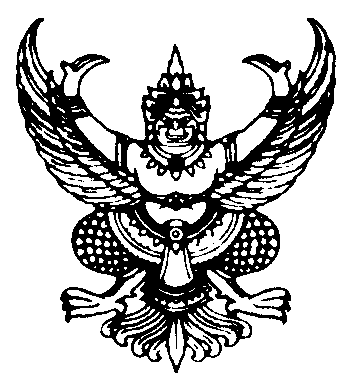 